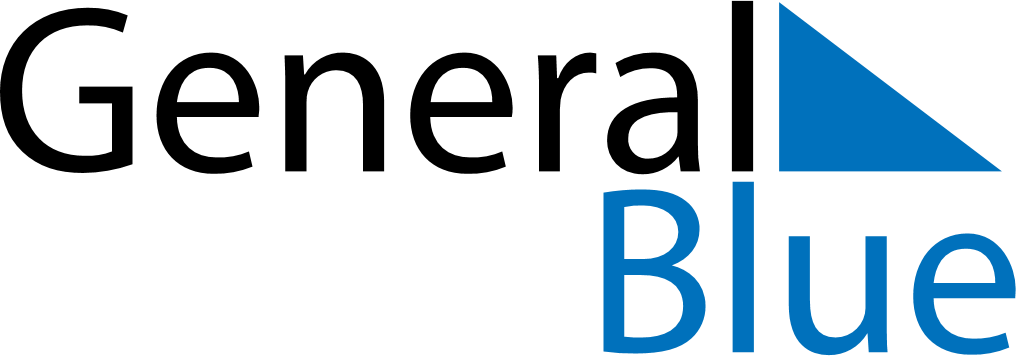 June 2024June 2024June 2024June 2024June 2024June 2024June 2024Nongstoin, Meghalaya, IndiaNongstoin, Meghalaya, IndiaNongstoin, Meghalaya, IndiaNongstoin, Meghalaya, IndiaNongstoin, Meghalaya, IndiaNongstoin, Meghalaya, IndiaNongstoin, Meghalaya, IndiaSundayMondayMondayTuesdayWednesdayThursdayFridaySaturday1Sunrise: 4:34 AMSunset: 6:11 PMDaylight: 13 hours and 37 minutes.23345678Sunrise: 4:33 AMSunset: 6:12 PMDaylight: 13 hours and 38 minutes.Sunrise: 4:33 AMSunset: 6:12 PMDaylight: 13 hours and 38 minutes.Sunrise: 4:33 AMSunset: 6:12 PMDaylight: 13 hours and 38 minutes.Sunrise: 4:33 AMSunset: 6:12 PMDaylight: 13 hours and 39 minutes.Sunrise: 4:33 AMSunset: 6:13 PMDaylight: 13 hours and 39 minutes.Sunrise: 4:33 AMSunset: 6:13 PMDaylight: 13 hours and 40 minutes.Sunrise: 4:33 AMSunset: 6:14 PMDaylight: 13 hours and 40 minutes.Sunrise: 4:33 AMSunset: 6:14 PMDaylight: 13 hours and 41 minutes.910101112131415Sunrise: 4:33 AMSunset: 6:14 PMDaylight: 13 hours and 41 minutes.Sunrise: 4:33 AMSunset: 6:15 PMDaylight: 13 hours and 41 minutes.Sunrise: 4:33 AMSunset: 6:15 PMDaylight: 13 hours and 41 minutes.Sunrise: 4:33 AMSunset: 6:15 PMDaylight: 13 hours and 42 minutes.Sunrise: 4:33 AMSunset: 6:16 PMDaylight: 13 hours and 42 minutes.Sunrise: 4:33 AMSunset: 6:16 PMDaylight: 13 hours and 42 minutes.Sunrise: 4:33 AMSunset: 6:16 PMDaylight: 13 hours and 43 minutes.Sunrise: 4:33 AMSunset: 6:17 PMDaylight: 13 hours and 43 minutes.1617171819202122Sunrise: 4:33 AMSunset: 6:17 PMDaylight: 13 hours and 43 minutes.Sunrise: 4:34 AMSunset: 6:17 PMDaylight: 13 hours and 43 minutes.Sunrise: 4:34 AMSunset: 6:17 PMDaylight: 13 hours and 43 minutes.Sunrise: 4:34 AMSunset: 6:17 PMDaylight: 13 hours and 43 minutes.Sunrise: 4:34 AMSunset: 6:18 PMDaylight: 13 hours and 43 minutes.Sunrise: 4:34 AMSunset: 6:18 PMDaylight: 13 hours and 43 minutes.Sunrise: 4:34 AMSunset: 6:18 PMDaylight: 13 hours and 43 minutes.Sunrise: 4:35 AMSunset: 6:18 PMDaylight: 13 hours and 43 minutes.2324242526272829Sunrise: 4:35 AMSunset: 6:19 PMDaylight: 13 hours and 43 minutes.Sunrise: 4:35 AMSunset: 6:19 PMDaylight: 13 hours and 43 minutes.Sunrise: 4:35 AMSunset: 6:19 PMDaylight: 13 hours and 43 minutes.Sunrise: 4:35 AMSunset: 6:19 PMDaylight: 13 hours and 43 minutes.Sunrise: 4:36 AMSunset: 6:19 PMDaylight: 13 hours and 43 minutes.Sunrise: 4:36 AMSunset: 6:19 PMDaylight: 13 hours and 43 minutes.Sunrise: 4:36 AMSunset: 6:19 PMDaylight: 13 hours and 42 minutes.Sunrise: 4:37 AMSunset: 6:19 PMDaylight: 13 hours and 42 minutes.30Sunrise: 4:37 AMSunset: 6:19 PMDaylight: 13 hours and 42 minutes.